DOCUMENT D’AIDE À LA FORMATION : LE PLAN DE COURSRéférences bibliographiques ou médiatiques essentielles Références bibliographiques ou médiatiques additionnellesPlanification globale par Situation d’apprentissage (SA)Planification par séanceAnnexe 1 : les compétences disciplinaires et transversalesUne compétence est un savoir-agir complexe, c’est-à-dire qu’elle ne relève ni de savoirs théoriques ni d’automatismes. Jacques Tardif précise qu’elle prend « appui sur la mobilisation et la combinaison efficaces d’une variété de ressources internes et externes à l’intérieur d’une famille de situations » (2006, p. 22). Savoirs, savoir-faire et savoir-être sont alors des ressources. Dans le schéma classique de l’enseignement, la position de transmetteur de savoir du professeur rend la distinction entre connaissances et compétences difficile. Si on se place dans un contexte d’apprentissage, c’est-à-dire dans un schéma où les étudiants, actifs, construisent à force d’autonomie intellectuelle les connaissances et les compétences, on comprend plus facilement que les apprenants sont guidés par l’enseignant vers un savoir-agir. 	Les compétences disciplinaires (ou spécifiques) d’un cours sont parfois décidées officiellement en collectivité au sein du département universitaire. Si cette démarche n’a pas été faite, vous aurez souvent intérêt à vous replonger dans l’épistémologie et la didactique de votre matière pour définir les compétences disciplinaires de votre cours. Selon les objectifs du cours, vous pouvez aussi vous fonder sur les compétences attendues aux divers concours, bien que parfois éloignées de la science que vous enseignez.	Les compétences transversales (ou génériques) sont plus ou moins proches des compétences professionnelles selon les auteurs. Généralement, leur apprentissage permet de former le citoyen et le professionnel ; leur maîtrise devrait garantir à vos étudiants la réussite professionnelle, peu importe la discipline ou le secteur finalement choisi. Ci-dessous, les compétences transversales les plus fréquentes dans les plans de cours universitaires. Notez que certaines se croisent, l’une sous-entendant l’autre.	Enfin, une progression de niveaux de maîtrise est liée au concept de compétence. La taxonomie de Bloom ci-dessous se révèle être un outil très simple d’utilisation pour introduire dans son intitulé de compétence le niveau attendu.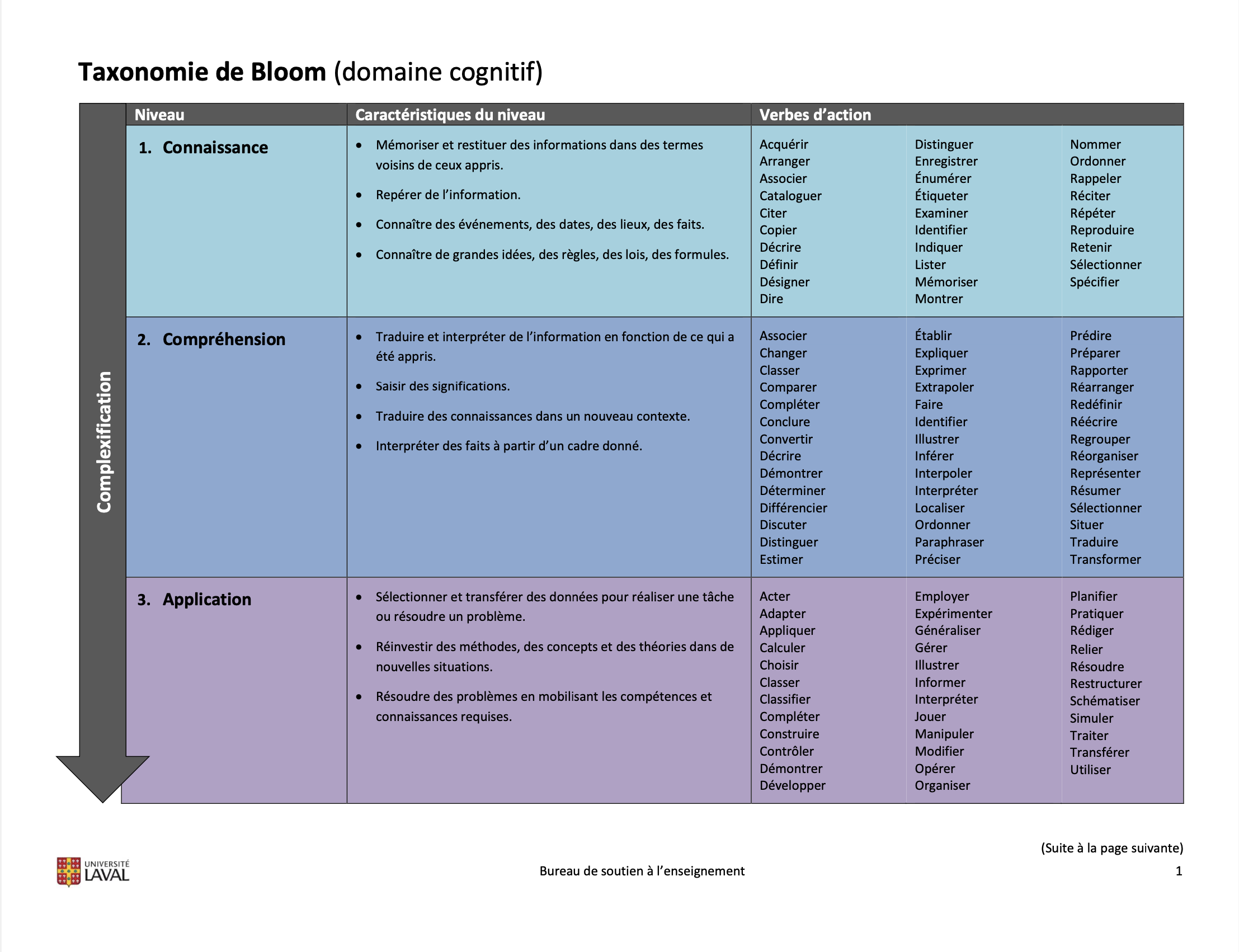 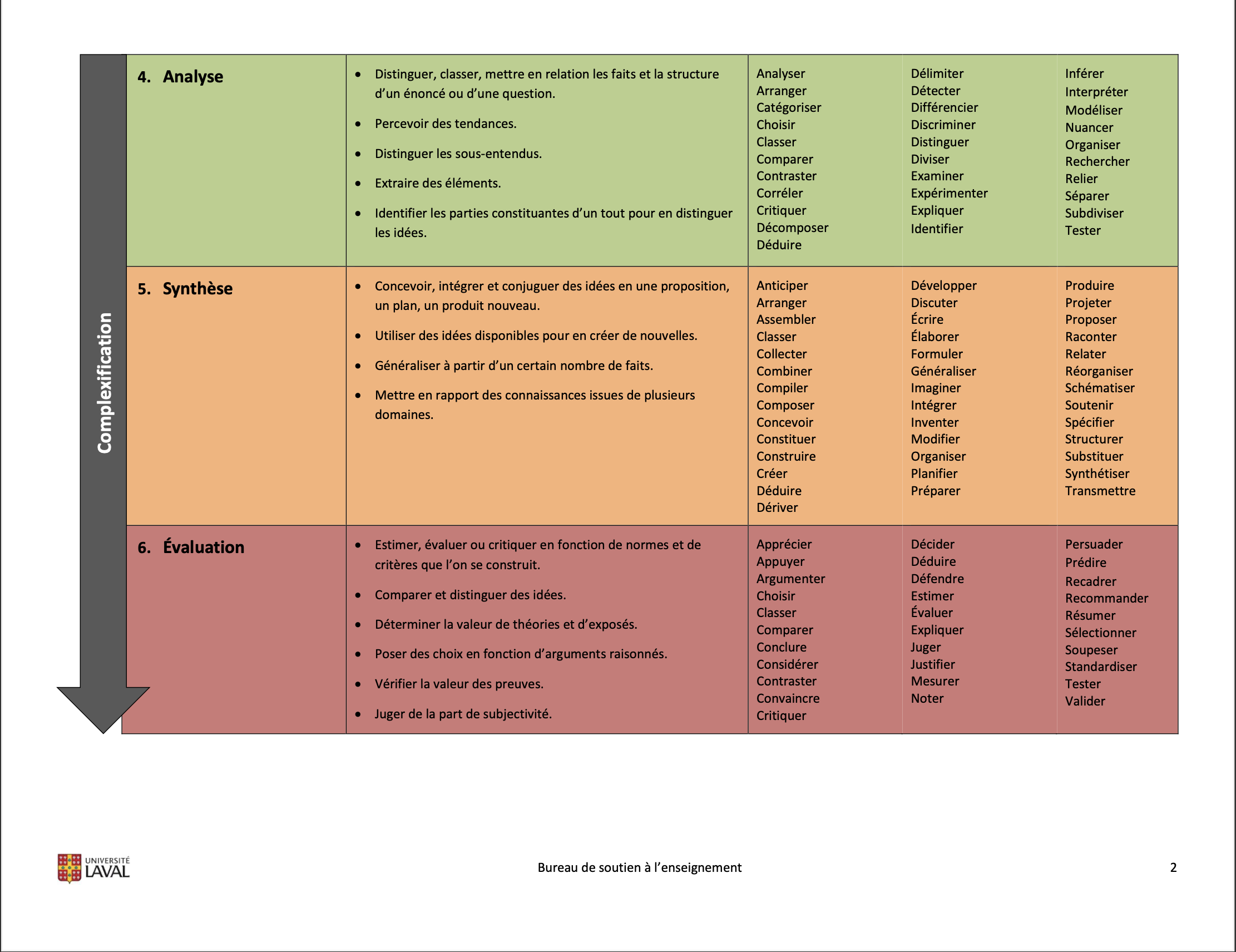 Annexe 2 : grille d’évaluation de ma planificationIntituléCodeAnnée scolaireLe/la professeur/eDescription généraleObjectif(s) général (généraux)À la fin du cours, l’étudiant.e doit être capable deContenu/connaissances visées Compétences disciplinaires viséesCompétences transversales viséesPrérequis et Corequis Modalités Matériel utileRessources utiles pour ce cours Évaluations sommativesConseilsConseilsRèglesSAThème(s)Objectif(s) Nombre de séancesDatesTemps de travail Activités / outilsÉvaluation(s)Évaluation(s)SAThème(s)Objectif(s) Nombre de séancesDatesTemps de travail Activités / outilsformative (F) ou sommative (S)Modalités de rétroaction12345SéanceDateThème(s)ObjectifsModalitésÉvaluationÉvaluationSéanceDateThème(s)ObjectifsModalitésformative (F) ou sommative (S)Modalités de rétroaction123456789101112ExamCatégorie de compétencesCompétencesD’ordre intellectuelleChercher l’informationExploiter l’information (d’une source)Exercer son jugement critiqueRésoudre un problèmeExploiter sa pensée créatriceS’adapter aux situations (résilience)Prendre des initiatives (pro action)D’ordre méthodologiqueSe donner des méthodes de travail efficacesExploiter les technologies de l’information et de la communicationOrganiser et gérer un projetExercer un retour réflexif sur son travail (métacognition)D’ordre personnel et socialTravailler en équipe ou en coopérationExercer son sens des responsabilitésFaire preuve d’empathieDe l’ordre de la communicationCommuniquer de façon appropriée Communiquer efficacementMon plan de cours m’a permis de…Précisément – modifications difficilesAssez pour soutenir les apprentissages et la motivation tout en me laissant une marge de modification durant le semestre.NONcibler les objectifs pédagogiques,cibler le niveau désiré,définir le temps à allouer à chaque situation d’apprentissage,planifier de la manière la plus harmonieuse possible la charge de travail des étudiants et la mienne,cibler les types d’activités les plus pertinents par rapport à mes objectifs pédagogiques,planifier mes situations d’apprentissage par rapport aux TPs,planifier mes évaluations sommatives en correspondance avec mes évaluations formatives.Mon plan de cours permet aux étudiants de connaître …les objectifs pédagogiques, les objectifs de niveaux (taxonomie),la répartition de la charge de travail personnel sur le semestre,la planification des situations d’apprentissage,les ressources principales possibles,les modalités d’évaluation,les règles (de déroulement des séances et de remise des travaux).